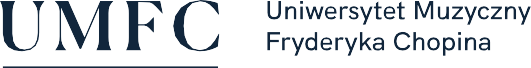 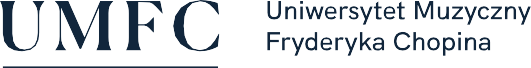        1.10.2021 -  Maciej Wota  -  dostosowanie do organizacji dydaktyki w roku 2021/22Sposoby realizacji i weryfikacji efektów uczenia się zostały dostosowane do sytuacji epidemiologicznej wewnętrznymi aktami uczelni.Nazwa przedmiotu:Budowa z zasadami strojenia i konserwacji instrumentu - fortepianNazwa przedmiotu:Budowa z zasadami strojenia i konserwacji instrumentu - fortepianNazwa przedmiotu:Budowa z zasadami strojenia i konserwacji instrumentu - fortepianNazwa przedmiotu:Budowa z zasadami strojenia i konserwacji instrumentu - fortepianNazwa przedmiotu:Budowa z zasadami strojenia i konserwacji instrumentu - fortepianNazwa przedmiotu:Budowa z zasadami strojenia i konserwacji instrumentu - fortepianNazwa przedmiotu:Budowa z zasadami strojenia i konserwacji instrumentu - fortepianNazwa przedmiotu:Budowa z zasadami strojenia i konserwacji instrumentu - fortepianNazwa przedmiotu:Budowa z zasadami strojenia i konserwacji instrumentu - fortepianNazwa przedmiotu:Budowa z zasadami strojenia i konserwacji instrumentu - fortepianNazwa przedmiotu:Budowa z zasadami strojenia i konserwacji instrumentu - fortepianNazwa przedmiotu:Budowa z zasadami strojenia i konserwacji instrumentu - fortepianNazwa przedmiotu:Budowa z zasadami strojenia i konserwacji instrumentu - fortepianNazwa przedmiotu:Budowa z zasadami strojenia i konserwacji instrumentu - fortepianNazwa przedmiotu:Budowa z zasadami strojenia i konserwacji instrumentu - fortepianNazwa przedmiotu:Budowa z zasadami strojenia i konserwacji instrumentu - fortepianNazwa przedmiotu:Budowa z zasadami strojenia i konserwacji instrumentu - fortepianNazwa przedmiotu:Budowa z zasadami strojenia i konserwacji instrumentu - fortepianNazwa przedmiotu:Budowa z zasadami strojenia i konserwacji instrumentu - fortepianNazwa przedmiotu:Budowa z zasadami strojenia i konserwacji instrumentu - fortepianNazwa przedmiotu:Budowa z zasadami strojenia i konserwacji instrumentu - fortepianNazwa przedmiotu:Budowa z zasadami strojenia i konserwacji instrumentu - fortepianJednostka prowadząca przedmiot:Filia UMFC w BiałymstokuWydział Instrumentalno-Pedagogiczny, Edukacji Muzycznej i WokalistykiJednostka prowadząca przedmiot:Filia UMFC w BiałymstokuWydział Instrumentalno-Pedagogiczny, Edukacji Muzycznej i WokalistykiJednostka prowadząca przedmiot:Filia UMFC w BiałymstokuWydział Instrumentalno-Pedagogiczny, Edukacji Muzycznej i WokalistykiJednostka prowadząca przedmiot:Filia UMFC w BiałymstokuWydział Instrumentalno-Pedagogiczny, Edukacji Muzycznej i WokalistykiJednostka prowadząca przedmiot:Filia UMFC w BiałymstokuWydział Instrumentalno-Pedagogiczny, Edukacji Muzycznej i WokalistykiJednostka prowadząca przedmiot:Filia UMFC w BiałymstokuWydział Instrumentalno-Pedagogiczny, Edukacji Muzycznej i WokalistykiJednostka prowadząca przedmiot:Filia UMFC w BiałymstokuWydział Instrumentalno-Pedagogiczny, Edukacji Muzycznej i WokalistykiJednostka prowadząca przedmiot:Filia UMFC w BiałymstokuWydział Instrumentalno-Pedagogiczny, Edukacji Muzycznej i WokalistykiJednostka prowadząca przedmiot:Filia UMFC w BiałymstokuWydział Instrumentalno-Pedagogiczny, Edukacji Muzycznej i WokalistykiJednostka prowadząca przedmiot:Filia UMFC w BiałymstokuWydział Instrumentalno-Pedagogiczny, Edukacji Muzycznej i WokalistykiJednostka prowadząca przedmiot:Filia UMFC w BiałymstokuWydział Instrumentalno-Pedagogiczny, Edukacji Muzycznej i WokalistykiJednostka prowadząca przedmiot:Filia UMFC w BiałymstokuWydział Instrumentalno-Pedagogiczny, Edukacji Muzycznej i WokalistykiJednostka prowadząca przedmiot:Filia UMFC w BiałymstokuWydział Instrumentalno-Pedagogiczny, Edukacji Muzycznej i WokalistykiJednostka prowadząca przedmiot:Filia UMFC w BiałymstokuWydział Instrumentalno-Pedagogiczny, Edukacji Muzycznej i WokalistykiJednostka prowadząca przedmiot:Filia UMFC w BiałymstokuWydział Instrumentalno-Pedagogiczny, Edukacji Muzycznej i WokalistykiJednostka prowadząca przedmiot:Filia UMFC w BiałymstokuWydział Instrumentalno-Pedagogiczny, Edukacji Muzycznej i WokalistykiJednostka prowadząca przedmiot:Filia UMFC w BiałymstokuWydział Instrumentalno-Pedagogiczny, Edukacji Muzycznej i WokalistykiJednostka prowadząca przedmiot:Filia UMFC w BiałymstokuWydział Instrumentalno-Pedagogiczny, Edukacji Muzycznej i WokalistykiRok akademicki:2021/2022Rok akademicki:2021/2022Rok akademicki:2021/2022Rok akademicki:2021/2022Kierunek:InstrumentalistykaKierunek:InstrumentalistykaKierunek:InstrumentalistykaKierunek:InstrumentalistykaKierunek:InstrumentalistykaKierunek:InstrumentalistykaKierunek:InstrumentalistykaKierunek:InstrumentalistykaKierunek:InstrumentalistykaKierunek:InstrumentalistykaKierunek:InstrumentalistykaSpecjalność:gra na fortepianieSpecjalność:gra na fortepianieSpecjalność:gra na fortepianieSpecjalność:gra na fortepianieSpecjalność:gra na fortepianieSpecjalność:gra na fortepianieSpecjalność:gra na fortepianieSpecjalność:gra na fortepianieSpecjalność:gra na fortepianieSpecjalność:gra na fortepianieSpecjalność:gra na fortepianieForma studiów:Stacjonarne drugiego stopniaForma studiów:Stacjonarne drugiego stopniaForma studiów:Stacjonarne drugiego stopniaForma studiów:Stacjonarne drugiego stopniaForma studiów:Stacjonarne drugiego stopniaForma studiów:Stacjonarne drugiego stopniaForma studiów:Stacjonarne drugiego stopniaForma studiów:Stacjonarne drugiego stopniaProfil kształcenia:ogólnoakademicki  (A)Profil kształcenia:ogólnoakademicki  (A)Profil kształcenia:ogólnoakademicki  (A)Profil kształcenia:ogólnoakademicki  (A)Profil kształcenia:ogólnoakademicki  (A)Profil kształcenia:ogólnoakademicki  (A)Profil kształcenia:ogólnoakademicki  (A)Status przedmiotu:ObowiązkowyStatus przedmiotu:ObowiązkowyStatus przedmiotu:ObowiązkowyStatus przedmiotu:ObowiązkowyStatus przedmiotu:ObowiązkowyStatus przedmiotu:ObowiązkowyStatus przedmiotu:ObowiązkowyForma zajęć:Wykład-ćwiczeniaForma zajęć:Wykład-ćwiczeniaForma zajęć:Wykład-ćwiczeniaForma zajęć:Wykład-ćwiczeniaForma zajęć:Wykład-ćwiczeniaForma zajęć:Wykład-ćwiczeniaJęzyk przedmiotu:polskiJęzyk przedmiotu:polskiJęzyk przedmiotu:polskiJęzyk przedmiotu:polskiJęzyk przedmiotu:polskiJęzyk przedmiotu:polskiJęzyk przedmiotu:polskiRok/semestr:R II, s. IVRok/semestr:R II, s. IVRok/semestr:R II, s. IVRok/semestr:R II, s. IVRok/semestr:R II, s. IVWymiar godzin:15Wymiar godzin:15Wymiar godzin:15Wymiar godzin:15Koordynator przedmiotuKoordynator przedmiotuKoordynator przedmiotuKoordynator przedmiotuKierownik Katedry Pedagogiki InstrumentalnejKierownik Katedry Pedagogiki InstrumentalnejKierownik Katedry Pedagogiki InstrumentalnejKierownik Katedry Pedagogiki InstrumentalnejKierownik Katedry Pedagogiki InstrumentalnejKierownik Katedry Pedagogiki InstrumentalnejKierownik Katedry Pedagogiki InstrumentalnejKierownik Katedry Pedagogiki InstrumentalnejKierownik Katedry Pedagogiki InstrumentalnejKierownik Katedry Pedagogiki InstrumentalnejKierownik Katedry Pedagogiki InstrumentalnejKierownik Katedry Pedagogiki InstrumentalnejKierownik Katedry Pedagogiki InstrumentalnejKierownik Katedry Pedagogiki InstrumentalnejKierownik Katedry Pedagogiki InstrumentalnejKierownik Katedry Pedagogiki InstrumentalnejKierownik Katedry Pedagogiki InstrumentalnejKierownik Katedry Pedagogiki InstrumentalnejProwadzący zajęciaProwadzący zajęciaProwadzący zajęciaProwadzący zajęciamgr Maciej Wotamgr Maciej Wotamgr Maciej Wotamgr Maciej Wotamgr Maciej Wotamgr Maciej Wotamgr Maciej Wotamgr Maciej Wotamgr Maciej Wotamgr Maciej Wotamgr Maciej Wotamgr Maciej Wotamgr Maciej Wotamgr Maciej Wotamgr Maciej Wotamgr Maciej Wotamgr Maciej Wotamgr Maciej WotaCele przedmiotuCele przedmiotuCele przedmiotuCele przedmiotuZaznajomienie się z historią ewolucji fortepianu z omówieniem najważniejszych zmian konstrukcyjnych na przestrzeni wieków. Zrozumienie zasad działania różnych mechanik fortepianowych a także pianin. Regulacja mechanizmu fortepianowego oraz jej wpływ na odczucia gry pianisty. Umiejętność diagnozy typowych usterek występujących w instrumentach, operowanie fachowym językiem (nazewnictwo). Poznanie zasad strojenia fortepianu w stroju równomiernie temperowanym.Zaznajomienie się z historią ewolucji fortepianu z omówieniem najważniejszych zmian konstrukcyjnych na przestrzeni wieków. Zrozumienie zasad działania różnych mechanik fortepianowych a także pianin. Regulacja mechanizmu fortepianowego oraz jej wpływ na odczucia gry pianisty. Umiejętność diagnozy typowych usterek występujących w instrumentach, operowanie fachowym językiem (nazewnictwo). Poznanie zasad strojenia fortepianu w stroju równomiernie temperowanym.Zaznajomienie się z historią ewolucji fortepianu z omówieniem najważniejszych zmian konstrukcyjnych na przestrzeni wieków. Zrozumienie zasad działania różnych mechanik fortepianowych a także pianin. Regulacja mechanizmu fortepianowego oraz jej wpływ na odczucia gry pianisty. Umiejętność diagnozy typowych usterek występujących w instrumentach, operowanie fachowym językiem (nazewnictwo). Poznanie zasad strojenia fortepianu w stroju równomiernie temperowanym.Zaznajomienie się z historią ewolucji fortepianu z omówieniem najważniejszych zmian konstrukcyjnych na przestrzeni wieków. Zrozumienie zasad działania różnych mechanik fortepianowych a także pianin. Regulacja mechanizmu fortepianowego oraz jej wpływ na odczucia gry pianisty. Umiejętność diagnozy typowych usterek występujących w instrumentach, operowanie fachowym językiem (nazewnictwo). Poznanie zasad strojenia fortepianu w stroju równomiernie temperowanym.Zaznajomienie się z historią ewolucji fortepianu z omówieniem najważniejszych zmian konstrukcyjnych na przestrzeni wieków. Zrozumienie zasad działania różnych mechanik fortepianowych a także pianin. Regulacja mechanizmu fortepianowego oraz jej wpływ na odczucia gry pianisty. Umiejętność diagnozy typowych usterek występujących w instrumentach, operowanie fachowym językiem (nazewnictwo). Poznanie zasad strojenia fortepianu w stroju równomiernie temperowanym.Zaznajomienie się z historią ewolucji fortepianu z omówieniem najważniejszych zmian konstrukcyjnych na przestrzeni wieków. Zrozumienie zasad działania różnych mechanik fortepianowych a także pianin. Regulacja mechanizmu fortepianowego oraz jej wpływ na odczucia gry pianisty. Umiejętność diagnozy typowych usterek występujących w instrumentach, operowanie fachowym językiem (nazewnictwo). Poznanie zasad strojenia fortepianu w stroju równomiernie temperowanym.Zaznajomienie się z historią ewolucji fortepianu z omówieniem najważniejszych zmian konstrukcyjnych na przestrzeni wieków. Zrozumienie zasad działania różnych mechanik fortepianowych a także pianin. Regulacja mechanizmu fortepianowego oraz jej wpływ na odczucia gry pianisty. Umiejętność diagnozy typowych usterek występujących w instrumentach, operowanie fachowym językiem (nazewnictwo). Poznanie zasad strojenia fortepianu w stroju równomiernie temperowanym.Zaznajomienie się z historią ewolucji fortepianu z omówieniem najważniejszych zmian konstrukcyjnych na przestrzeni wieków. Zrozumienie zasad działania różnych mechanik fortepianowych a także pianin. Regulacja mechanizmu fortepianowego oraz jej wpływ na odczucia gry pianisty. Umiejętność diagnozy typowych usterek występujących w instrumentach, operowanie fachowym językiem (nazewnictwo). Poznanie zasad strojenia fortepianu w stroju równomiernie temperowanym.Zaznajomienie się z historią ewolucji fortepianu z omówieniem najważniejszych zmian konstrukcyjnych na przestrzeni wieków. Zrozumienie zasad działania różnych mechanik fortepianowych a także pianin. Regulacja mechanizmu fortepianowego oraz jej wpływ na odczucia gry pianisty. Umiejętność diagnozy typowych usterek występujących w instrumentach, operowanie fachowym językiem (nazewnictwo). Poznanie zasad strojenia fortepianu w stroju równomiernie temperowanym.Zaznajomienie się z historią ewolucji fortepianu z omówieniem najważniejszych zmian konstrukcyjnych na przestrzeni wieków. Zrozumienie zasad działania różnych mechanik fortepianowych a także pianin. Regulacja mechanizmu fortepianowego oraz jej wpływ na odczucia gry pianisty. Umiejętność diagnozy typowych usterek występujących w instrumentach, operowanie fachowym językiem (nazewnictwo). Poznanie zasad strojenia fortepianu w stroju równomiernie temperowanym.Zaznajomienie się z historią ewolucji fortepianu z omówieniem najważniejszych zmian konstrukcyjnych na przestrzeni wieków. Zrozumienie zasad działania różnych mechanik fortepianowych a także pianin. Regulacja mechanizmu fortepianowego oraz jej wpływ na odczucia gry pianisty. Umiejętność diagnozy typowych usterek występujących w instrumentach, operowanie fachowym językiem (nazewnictwo). Poznanie zasad strojenia fortepianu w stroju równomiernie temperowanym.Zaznajomienie się z historią ewolucji fortepianu z omówieniem najważniejszych zmian konstrukcyjnych na przestrzeni wieków. Zrozumienie zasad działania różnych mechanik fortepianowych a także pianin. Regulacja mechanizmu fortepianowego oraz jej wpływ na odczucia gry pianisty. Umiejętność diagnozy typowych usterek występujących w instrumentach, operowanie fachowym językiem (nazewnictwo). Poznanie zasad strojenia fortepianu w stroju równomiernie temperowanym.Zaznajomienie się z historią ewolucji fortepianu z omówieniem najważniejszych zmian konstrukcyjnych na przestrzeni wieków. Zrozumienie zasad działania różnych mechanik fortepianowych a także pianin. Regulacja mechanizmu fortepianowego oraz jej wpływ na odczucia gry pianisty. Umiejętność diagnozy typowych usterek występujących w instrumentach, operowanie fachowym językiem (nazewnictwo). Poznanie zasad strojenia fortepianu w stroju równomiernie temperowanym.Zaznajomienie się z historią ewolucji fortepianu z omówieniem najważniejszych zmian konstrukcyjnych na przestrzeni wieków. Zrozumienie zasad działania różnych mechanik fortepianowych a także pianin. Regulacja mechanizmu fortepianowego oraz jej wpływ na odczucia gry pianisty. Umiejętność diagnozy typowych usterek występujących w instrumentach, operowanie fachowym językiem (nazewnictwo). Poznanie zasad strojenia fortepianu w stroju równomiernie temperowanym.Zaznajomienie się z historią ewolucji fortepianu z omówieniem najważniejszych zmian konstrukcyjnych na przestrzeni wieków. Zrozumienie zasad działania różnych mechanik fortepianowych a także pianin. Regulacja mechanizmu fortepianowego oraz jej wpływ na odczucia gry pianisty. Umiejętność diagnozy typowych usterek występujących w instrumentach, operowanie fachowym językiem (nazewnictwo). Poznanie zasad strojenia fortepianu w stroju równomiernie temperowanym.Zaznajomienie się z historią ewolucji fortepianu z omówieniem najważniejszych zmian konstrukcyjnych na przestrzeni wieków. Zrozumienie zasad działania różnych mechanik fortepianowych a także pianin. Regulacja mechanizmu fortepianowego oraz jej wpływ na odczucia gry pianisty. Umiejętność diagnozy typowych usterek występujących w instrumentach, operowanie fachowym językiem (nazewnictwo). Poznanie zasad strojenia fortepianu w stroju równomiernie temperowanym.Zaznajomienie się z historią ewolucji fortepianu z omówieniem najważniejszych zmian konstrukcyjnych na przestrzeni wieków. Zrozumienie zasad działania różnych mechanik fortepianowych a także pianin. Regulacja mechanizmu fortepianowego oraz jej wpływ na odczucia gry pianisty. Umiejętność diagnozy typowych usterek występujących w instrumentach, operowanie fachowym językiem (nazewnictwo). Poznanie zasad strojenia fortepianu w stroju równomiernie temperowanym.Zaznajomienie się z historią ewolucji fortepianu z omówieniem najważniejszych zmian konstrukcyjnych na przestrzeni wieków. Zrozumienie zasad działania różnych mechanik fortepianowych a także pianin. Regulacja mechanizmu fortepianowego oraz jej wpływ na odczucia gry pianisty. Umiejętność diagnozy typowych usterek występujących w instrumentach, operowanie fachowym językiem (nazewnictwo). Poznanie zasad strojenia fortepianu w stroju równomiernie temperowanym.Wymagania wstępneWymagania wstępneWymagania wstępneWymagania wstępnePodstawowa wiedza o instrumencie nabyta poprzez dotychczasowe doświadczenia.Podstawowa wiedza o instrumencie nabyta poprzez dotychczasowe doświadczenia.Podstawowa wiedza o instrumencie nabyta poprzez dotychczasowe doświadczenia.Podstawowa wiedza o instrumencie nabyta poprzez dotychczasowe doświadczenia.Podstawowa wiedza o instrumencie nabyta poprzez dotychczasowe doświadczenia.Podstawowa wiedza o instrumencie nabyta poprzez dotychczasowe doświadczenia.Podstawowa wiedza o instrumencie nabyta poprzez dotychczasowe doświadczenia.Podstawowa wiedza o instrumencie nabyta poprzez dotychczasowe doświadczenia.Podstawowa wiedza o instrumencie nabyta poprzez dotychczasowe doświadczenia.Podstawowa wiedza o instrumencie nabyta poprzez dotychczasowe doświadczenia.Podstawowa wiedza o instrumencie nabyta poprzez dotychczasowe doświadczenia.Podstawowa wiedza o instrumencie nabyta poprzez dotychczasowe doświadczenia.Podstawowa wiedza o instrumencie nabyta poprzez dotychczasowe doświadczenia.Podstawowa wiedza o instrumencie nabyta poprzez dotychczasowe doświadczenia.Podstawowa wiedza o instrumencie nabyta poprzez dotychczasowe doświadczenia.Podstawowa wiedza o instrumencie nabyta poprzez dotychczasowe doświadczenia.Podstawowa wiedza o instrumencie nabyta poprzez dotychczasowe doświadczenia.Podstawowa wiedza o instrumencie nabyta poprzez dotychczasowe doświadczenia.Kategorie efektówNumer efektuNumer efektuNumer efektuEFEKTY UCZENIA SIĘ DLA PRZEDMIOTUEFEKTY UCZENIA SIĘ DLA PRZEDMIOTUEFEKTY UCZENIA SIĘ DLA PRZEDMIOTUEFEKTY UCZENIA SIĘ DLA PRZEDMIOTUEFEKTY UCZENIA SIĘ DLA PRZEDMIOTUEFEKTY UCZENIA SIĘ DLA PRZEDMIOTUEFEKTY UCZENIA SIĘ DLA PRZEDMIOTUEFEKTY UCZENIA SIĘ DLA PRZEDMIOTUEFEKTY UCZENIA SIĘ DLA PRZEDMIOTUEFEKTY UCZENIA SIĘ DLA PRZEDMIOTUEFEKTY UCZENIA SIĘ DLA PRZEDMIOTUEFEKTY UCZENIA SIĘ DLA PRZEDMIOTUEFEKTY UCZENIA SIĘ DLA PRZEDMIOTUEFEKTY UCZENIA SIĘ DLA PRZEDMIOTUEFEKTY UCZENIA SIĘ DLA PRZEDMIOTUEFEKTY UCZENIA SIĘ DLA PRZEDMIOTUNumer efektu kier./spec. Numer efektu kier./spec. Wiedza111Posiada wiedzę dotyczącą budowy instrumentu i jego konserwacji, napraw i strojenia. Zna historię ewolucji fortepianu.Posiada wiedzę dotyczącą budowy instrumentu i jego konserwacji, napraw i strojenia. Zna historię ewolucji fortepianu.Posiada wiedzę dotyczącą budowy instrumentu i jego konserwacji, napraw i strojenia. Zna historię ewolucji fortepianu.Posiada wiedzę dotyczącą budowy instrumentu i jego konserwacji, napraw i strojenia. Zna historię ewolucji fortepianu.Posiada wiedzę dotyczącą budowy instrumentu i jego konserwacji, napraw i strojenia. Zna historię ewolucji fortepianu.Posiada wiedzę dotyczącą budowy instrumentu i jego konserwacji, napraw i strojenia. Zna historię ewolucji fortepianu.Posiada wiedzę dotyczącą budowy instrumentu i jego konserwacji, napraw i strojenia. Zna historię ewolucji fortepianu.Posiada wiedzę dotyczącą budowy instrumentu i jego konserwacji, napraw i strojenia. Zna historię ewolucji fortepianu.Posiada wiedzę dotyczącą budowy instrumentu i jego konserwacji, napraw i strojenia. Zna historię ewolucji fortepianu.Posiada wiedzę dotyczącą budowy instrumentu i jego konserwacji, napraw i strojenia. Zna historię ewolucji fortepianu.Posiada wiedzę dotyczącą budowy instrumentu i jego konserwacji, napraw i strojenia. Zna historię ewolucji fortepianu.Posiada wiedzę dotyczącą budowy instrumentu i jego konserwacji, napraw i strojenia. Zna historię ewolucji fortepianu.Posiada wiedzę dotyczącą budowy instrumentu i jego konserwacji, napraw i strojenia. Zna historię ewolucji fortepianu.Posiada wiedzę dotyczącą budowy instrumentu i jego konserwacji, napraw i strojenia. Zna historię ewolucji fortepianu.Posiada wiedzę dotyczącą budowy instrumentu i jego konserwacji, napraw i strojenia. Zna historię ewolucji fortepianu.Posiada wiedzę dotyczącą budowy instrumentu i jego konserwacji, napraw i strojenia. Zna historię ewolucji fortepianu.S2_W4S2_W4Umiejętności222Potrafi: samodzielnie zdiagnozować przyczynę, wytłumaczyć fachowym językiem zasady działania mechaniki fortepianowej z podwójną repetycją, odróżnić typy mechaniki w różnych instrumentach historycznych. Potrafi: samodzielnie zdiagnozować przyczynę, wytłumaczyć fachowym językiem zasady działania mechaniki fortepianowej z podwójną repetycją, odróżnić typy mechaniki w różnych instrumentach historycznych. Potrafi: samodzielnie zdiagnozować przyczynę, wytłumaczyć fachowym językiem zasady działania mechaniki fortepianowej z podwójną repetycją, odróżnić typy mechaniki w różnych instrumentach historycznych. Potrafi: samodzielnie zdiagnozować przyczynę, wytłumaczyć fachowym językiem zasady działania mechaniki fortepianowej z podwójną repetycją, odróżnić typy mechaniki w różnych instrumentach historycznych. Potrafi: samodzielnie zdiagnozować przyczynę, wytłumaczyć fachowym językiem zasady działania mechaniki fortepianowej z podwójną repetycją, odróżnić typy mechaniki w różnych instrumentach historycznych. Potrafi: samodzielnie zdiagnozować przyczynę, wytłumaczyć fachowym językiem zasady działania mechaniki fortepianowej z podwójną repetycją, odróżnić typy mechaniki w różnych instrumentach historycznych. Potrafi: samodzielnie zdiagnozować przyczynę, wytłumaczyć fachowym językiem zasady działania mechaniki fortepianowej z podwójną repetycją, odróżnić typy mechaniki w różnych instrumentach historycznych. Potrafi: samodzielnie zdiagnozować przyczynę, wytłumaczyć fachowym językiem zasady działania mechaniki fortepianowej z podwójną repetycją, odróżnić typy mechaniki w różnych instrumentach historycznych. Potrafi: samodzielnie zdiagnozować przyczynę, wytłumaczyć fachowym językiem zasady działania mechaniki fortepianowej z podwójną repetycją, odróżnić typy mechaniki w różnych instrumentach historycznych. Potrafi: samodzielnie zdiagnozować przyczynę, wytłumaczyć fachowym językiem zasady działania mechaniki fortepianowej z podwójną repetycją, odróżnić typy mechaniki w różnych instrumentach historycznych. Potrafi: samodzielnie zdiagnozować przyczynę, wytłumaczyć fachowym językiem zasady działania mechaniki fortepianowej z podwójną repetycją, odróżnić typy mechaniki w różnych instrumentach historycznych. Potrafi: samodzielnie zdiagnozować przyczynę, wytłumaczyć fachowym językiem zasady działania mechaniki fortepianowej z podwójną repetycją, odróżnić typy mechaniki w różnych instrumentach historycznych. Potrafi: samodzielnie zdiagnozować przyczynę, wytłumaczyć fachowym językiem zasady działania mechaniki fortepianowej z podwójną repetycją, odróżnić typy mechaniki w różnych instrumentach historycznych. Potrafi: samodzielnie zdiagnozować przyczynę, wytłumaczyć fachowym językiem zasady działania mechaniki fortepianowej z podwójną repetycją, odróżnić typy mechaniki w różnych instrumentach historycznych. Potrafi: samodzielnie zdiagnozować przyczynę, wytłumaczyć fachowym językiem zasady działania mechaniki fortepianowej z podwójną repetycją, odróżnić typy mechaniki w różnych instrumentach historycznych. Potrafi: samodzielnie zdiagnozować przyczynę, wytłumaczyć fachowym językiem zasady działania mechaniki fortepianowej z podwójną repetycją, odróżnić typy mechaniki w różnych instrumentach historycznych. S2_U2S2_U2Kompetencje społeczne333Potrafi dostroić chór w fortepianie, a także usunąć drobne usterki wynikające ze złej regulacji mechanizmu. Potrafi dostroić chór w fortepianie, a także usunąć drobne usterki wynikające ze złej regulacji mechanizmu. Potrafi dostroić chór w fortepianie, a także usunąć drobne usterki wynikające ze złej regulacji mechanizmu. Potrafi dostroić chór w fortepianie, a także usunąć drobne usterki wynikające ze złej regulacji mechanizmu. Potrafi dostroić chór w fortepianie, a także usunąć drobne usterki wynikające ze złej regulacji mechanizmu. Potrafi dostroić chór w fortepianie, a także usunąć drobne usterki wynikające ze złej regulacji mechanizmu. Potrafi dostroić chór w fortepianie, a także usunąć drobne usterki wynikające ze złej regulacji mechanizmu. Potrafi dostroić chór w fortepianie, a także usunąć drobne usterki wynikające ze złej regulacji mechanizmu. Potrafi dostroić chór w fortepianie, a także usunąć drobne usterki wynikające ze złej regulacji mechanizmu. Potrafi dostroić chór w fortepianie, a także usunąć drobne usterki wynikające ze złej regulacji mechanizmu. Potrafi dostroić chór w fortepianie, a także usunąć drobne usterki wynikające ze złej regulacji mechanizmu. Potrafi dostroić chór w fortepianie, a także usunąć drobne usterki wynikające ze złej regulacji mechanizmu. Potrafi dostroić chór w fortepianie, a także usunąć drobne usterki wynikające ze złej regulacji mechanizmu. Potrafi dostroić chór w fortepianie, a także usunąć drobne usterki wynikające ze złej regulacji mechanizmu. Potrafi dostroić chór w fortepianie, a także usunąć drobne usterki wynikające ze złej regulacji mechanizmu. Potrafi dostroić chór w fortepianie, a także usunąć drobne usterki wynikające ze złej regulacji mechanizmu. S2_K1S2_K1TREŚCI PROGRAMOWE PRZEDMIOTUTREŚCI PROGRAMOWE PRZEDMIOTUTREŚCI PROGRAMOWE PRZEDMIOTUTREŚCI PROGRAMOWE PRZEDMIOTUTREŚCI PROGRAMOWE PRZEDMIOTUTREŚCI PROGRAMOWE PRZEDMIOTUTREŚCI PROGRAMOWE PRZEDMIOTUTREŚCI PROGRAMOWE PRZEDMIOTUTREŚCI PROGRAMOWE PRZEDMIOTUTREŚCI PROGRAMOWE PRZEDMIOTUTREŚCI PROGRAMOWE PRZEDMIOTUTREŚCI PROGRAMOWE PRZEDMIOTUTREŚCI PROGRAMOWE PRZEDMIOTUTREŚCI PROGRAMOWE PRZEDMIOTUTREŚCI PROGRAMOWE PRZEDMIOTUTREŚCI PROGRAMOWE PRZEDMIOTUTREŚCI PROGRAMOWE PRZEDMIOTUTREŚCI PROGRAMOWE PRZEDMIOTUTREŚCI PROGRAMOWE PRZEDMIOTUTREŚCI PROGRAMOWE PRZEDMIOTULiczba godzinLiczba godzinSemestr IV1. Historia powstania fortepianu i jego ewolucja2. Budowa fortepianu współczesnego, różnice pomiędzy instrumentem współczesnym, a historycznym3. Rodzaje różnych mechanik fortepianowych, ewolucja mechaniki fortepianu4. Poznanie zasady działania mechaniki z podwójną repetycją5. Regulacja mechaniki z podwójną repetycją6. Zasady temperacji stroju równomiernie temperowanego7. Ocena stanu instrumentu, diagnoza usterek8. Nowoczesne patenty stosowane w fortepianach, a także instrumenty elektroniczne i hybrydowe – omówienie zagadnienia i różnic w stosunku do instrumentu akustycznegoSemestr IV1. Historia powstania fortepianu i jego ewolucja2. Budowa fortepianu współczesnego, różnice pomiędzy instrumentem współczesnym, a historycznym3. Rodzaje różnych mechanik fortepianowych, ewolucja mechaniki fortepianu4. Poznanie zasady działania mechaniki z podwójną repetycją5. Regulacja mechaniki z podwójną repetycją6. Zasady temperacji stroju równomiernie temperowanego7. Ocena stanu instrumentu, diagnoza usterek8. Nowoczesne patenty stosowane w fortepianach, a także instrumenty elektroniczne i hybrydowe – omówienie zagadnienia i różnic w stosunku do instrumentu akustycznegoSemestr IV1. Historia powstania fortepianu i jego ewolucja2. Budowa fortepianu współczesnego, różnice pomiędzy instrumentem współczesnym, a historycznym3. Rodzaje różnych mechanik fortepianowych, ewolucja mechaniki fortepianu4. Poznanie zasady działania mechaniki z podwójną repetycją5. Regulacja mechaniki z podwójną repetycją6. Zasady temperacji stroju równomiernie temperowanego7. Ocena stanu instrumentu, diagnoza usterek8. Nowoczesne patenty stosowane w fortepianach, a także instrumenty elektroniczne i hybrydowe – omówienie zagadnienia i różnic w stosunku do instrumentu akustycznegoSemestr IV1. Historia powstania fortepianu i jego ewolucja2. Budowa fortepianu współczesnego, różnice pomiędzy instrumentem współczesnym, a historycznym3. Rodzaje różnych mechanik fortepianowych, ewolucja mechaniki fortepianu4. Poznanie zasady działania mechaniki z podwójną repetycją5. Regulacja mechaniki z podwójną repetycją6. Zasady temperacji stroju równomiernie temperowanego7. Ocena stanu instrumentu, diagnoza usterek8. Nowoczesne patenty stosowane w fortepianach, a także instrumenty elektroniczne i hybrydowe – omówienie zagadnienia i różnic w stosunku do instrumentu akustycznegoSemestr IV1. Historia powstania fortepianu i jego ewolucja2. Budowa fortepianu współczesnego, różnice pomiędzy instrumentem współczesnym, a historycznym3. Rodzaje różnych mechanik fortepianowych, ewolucja mechaniki fortepianu4. Poznanie zasady działania mechaniki z podwójną repetycją5. Regulacja mechaniki z podwójną repetycją6. Zasady temperacji stroju równomiernie temperowanego7. Ocena stanu instrumentu, diagnoza usterek8. Nowoczesne patenty stosowane w fortepianach, a także instrumenty elektroniczne i hybrydowe – omówienie zagadnienia i różnic w stosunku do instrumentu akustycznegoSemestr IV1. Historia powstania fortepianu i jego ewolucja2. Budowa fortepianu współczesnego, różnice pomiędzy instrumentem współczesnym, a historycznym3. Rodzaje różnych mechanik fortepianowych, ewolucja mechaniki fortepianu4. Poznanie zasady działania mechaniki z podwójną repetycją5. Regulacja mechaniki z podwójną repetycją6. Zasady temperacji stroju równomiernie temperowanego7. Ocena stanu instrumentu, diagnoza usterek8. Nowoczesne patenty stosowane w fortepianach, a także instrumenty elektroniczne i hybrydowe – omówienie zagadnienia i różnic w stosunku do instrumentu akustycznegoSemestr IV1. Historia powstania fortepianu i jego ewolucja2. Budowa fortepianu współczesnego, różnice pomiędzy instrumentem współczesnym, a historycznym3. Rodzaje różnych mechanik fortepianowych, ewolucja mechaniki fortepianu4. Poznanie zasady działania mechaniki z podwójną repetycją5. Regulacja mechaniki z podwójną repetycją6. Zasady temperacji stroju równomiernie temperowanego7. Ocena stanu instrumentu, diagnoza usterek8. Nowoczesne patenty stosowane w fortepianach, a także instrumenty elektroniczne i hybrydowe – omówienie zagadnienia i różnic w stosunku do instrumentu akustycznegoSemestr IV1. Historia powstania fortepianu i jego ewolucja2. Budowa fortepianu współczesnego, różnice pomiędzy instrumentem współczesnym, a historycznym3. Rodzaje różnych mechanik fortepianowych, ewolucja mechaniki fortepianu4. Poznanie zasady działania mechaniki z podwójną repetycją5. Regulacja mechaniki z podwójną repetycją6. Zasady temperacji stroju równomiernie temperowanego7. Ocena stanu instrumentu, diagnoza usterek8. Nowoczesne patenty stosowane w fortepianach, a także instrumenty elektroniczne i hybrydowe – omówienie zagadnienia i różnic w stosunku do instrumentu akustycznegoSemestr IV1. Historia powstania fortepianu i jego ewolucja2. Budowa fortepianu współczesnego, różnice pomiędzy instrumentem współczesnym, a historycznym3. Rodzaje różnych mechanik fortepianowych, ewolucja mechaniki fortepianu4. Poznanie zasady działania mechaniki z podwójną repetycją5. Regulacja mechaniki z podwójną repetycją6. Zasady temperacji stroju równomiernie temperowanego7. Ocena stanu instrumentu, diagnoza usterek8. Nowoczesne patenty stosowane w fortepianach, a także instrumenty elektroniczne i hybrydowe – omówienie zagadnienia i różnic w stosunku do instrumentu akustycznegoSemestr IV1. Historia powstania fortepianu i jego ewolucja2. Budowa fortepianu współczesnego, różnice pomiędzy instrumentem współczesnym, a historycznym3. Rodzaje różnych mechanik fortepianowych, ewolucja mechaniki fortepianu4. Poznanie zasady działania mechaniki z podwójną repetycją5. Regulacja mechaniki z podwójną repetycją6. Zasady temperacji stroju równomiernie temperowanego7. Ocena stanu instrumentu, diagnoza usterek8. Nowoczesne patenty stosowane w fortepianach, a także instrumenty elektroniczne i hybrydowe – omówienie zagadnienia i różnic w stosunku do instrumentu akustycznegoSemestr IV1. Historia powstania fortepianu i jego ewolucja2. Budowa fortepianu współczesnego, różnice pomiędzy instrumentem współczesnym, a historycznym3. Rodzaje różnych mechanik fortepianowych, ewolucja mechaniki fortepianu4. Poznanie zasady działania mechaniki z podwójną repetycją5. Regulacja mechaniki z podwójną repetycją6. Zasady temperacji stroju równomiernie temperowanego7. Ocena stanu instrumentu, diagnoza usterek8. Nowoczesne patenty stosowane w fortepianach, a także instrumenty elektroniczne i hybrydowe – omówienie zagadnienia i różnic w stosunku do instrumentu akustycznegoSemestr IV1. Historia powstania fortepianu i jego ewolucja2. Budowa fortepianu współczesnego, różnice pomiędzy instrumentem współczesnym, a historycznym3. Rodzaje różnych mechanik fortepianowych, ewolucja mechaniki fortepianu4. Poznanie zasady działania mechaniki z podwójną repetycją5. Regulacja mechaniki z podwójną repetycją6. Zasady temperacji stroju równomiernie temperowanego7. Ocena stanu instrumentu, diagnoza usterek8. Nowoczesne patenty stosowane w fortepianach, a także instrumenty elektroniczne i hybrydowe – omówienie zagadnienia i różnic w stosunku do instrumentu akustycznegoSemestr IV1. Historia powstania fortepianu i jego ewolucja2. Budowa fortepianu współczesnego, różnice pomiędzy instrumentem współczesnym, a historycznym3. Rodzaje różnych mechanik fortepianowych, ewolucja mechaniki fortepianu4. Poznanie zasady działania mechaniki z podwójną repetycją5. Regulacja mechaniki z podwójną repetycją6. Zasady temperacji stroju równomiernie temperowanego7. Ocena stanu instrumentu, diagnoza usterek8. Nowoczesne patenty stosowane w fortepianach, a także instrumenty elektroniczne i hybrydowe – omówienie zagadnienia i różnic w stosunku do instrumentu akustycznegoSemestr IV1. Historia powstania fortepianu i jego ewolucja2. Budowa fortepianu współczesnego, różnice pomiędzy instrumentem współczesnym, a historycznym3. Rodzaje różnych mechanik fortepianowych, ewolucja mechaniki fortepianu4. Poznanie zasady działania mechaniki z podwójną repetycją5. Regulacja mechaniki z podwójną repetycją6. Zasady temperacji stroju równomiernie temperowanego7. Ocena stanu instrumentu, diagnoza usterek8. Nowoczesne patenty stosowane w fortepianach, a także instrumenty elektroniczne i hybrydowe – omówienie zagadnienia i różnic w stosunku do instrumentu akustycznegoSemestr IV1. Historia powstania fortepianu i jego ewolucja2. Budowa fortepianu współczesnego, różnice pomiędzy instrumentem współczesnym, a historycznym3. Rodzaje różnych mechanik fortepianowych, ewolucja mechaniki fortepianu4. Poznanie zasady działania mechaniki z podwójną repetycją5. Regulacja mechaniki z podwójną repetycją6. Zasady temperacji stroju równomiernie temperowanego7. Ocena stanu instrumentu, diagnoza usterek8. Nowoczesne patenty stosowane w fortepianach, a także instrumenty elektroniczne i hybrydowe – omówienie zagadnienia i różnic w stosunku do instrumentu akustycznegoSemestr IV1. Historia powstania fortepianu i jego ewolucja2. Budowa fortepianu współczesnego, różnice pomiędzy instrumentem współczesnym, a historycznym3. Rodzaje różnych mechanik fortepianowych, ewolucja mechaniki fortepianu4. Poznanie zasady działania mechaniki z podwójną repetycją5. Regulacja mechaniki z podwójną repetycją6. Zasady temperacji stroju równomiernie temperowanego7. Ocena stanu instrumentu, diagnoza usterek8. Nowoczesne patenty stosowane w fortepianach, a także instrumenty elektroniczne i hybrydowe – omówienie zagadnienia i różnic w stosunku do instrumentu akustycznegoSemestr IV1. Historia powstania fortepianu i jego ewolucja2. Budowa fortepianu współczesnego, różnice pomiędzy instrumentem współczesnym, a historycznym3. Rodzaje różnych mechanik fortepianowych, ewolucja mechaniki fortepianu4. Poznanie zasady działania mechaniki z podwójną repetycją5. Regulacja mechaniki z podwójną repetycją6. Zasady temperacji stroju równomiernie temperowanego7. Ocena stanu instrumentu, diagnoza usterek8. Nowoczesne patenty stosowane w fortepianach, a także instrumenty elektroniczne i hybrydowe – omówienie zagadnienia i różnic w stosunku do instrumentu akustycznegoSemestr IV1. Historia powstania fortepianu i jego ewolucja2. Budowa fortepianu współczesnego, różnice pomiędzy instrumentem współczesnym, a historycznym3. Rodzaje różnych mechanik fortepianowych, ewolucja mechaniki fortepianu4. Poznanie zasady działania mechaniki z podwójną repetycją5. Regulacja mechaniki z podwójną repetycją6. Zasady temperacji stroju równomiernie temperowanego7. Ocena stanu instrumentu, diagnoza usterek8. Nowoczesne patenty stosowane w fortepianach, a także instrumenty elektroniczne i hybrydowe – omówienie zagadnienia i różnic w stosunku do instrumentu akustycznegoSemestr IV1. Historia powstania fortepianu i jego ewolucja2. Budowa fortepianu współczesnego, różnice pomiędzy instrumentem współczesnym, a historycznym3. Rodzaje różnych mechanik fortepianowych, ewolucja mechaniki fortepianu4. Poznanie zasady działania mechaniki z podwójną repetycją5. Regulacja mechaniki z podwójną repetycją6. Zasady temperacji stroju równomiernie temperowanego7. Ocena stanu instrumentu, diagnoza usterek8. Nowoczesne patenty stosowane w fortepianach, a także instrumenty elektroniczne i hybrydowe – omówienie zagadnienia i różnic w stosunku do instrumentu akustycznegoSemestr IV1. Historia powstania fortepianu i jego ewolucja2. Budowa fortepianu współczesnego, różnice pomiędzy instrumentem współczesnym, a historycznym3. Rodzaje różnych mechanik fortepianowych, ewolucja mechaniki fortepianu4. Poznanie zasady działania mechaniki z podwójną repetycją5. Regulacja mechaniki z podwójną repetycją6. Zasady temperacji stroju równomiernie temperowanego7. Ocena stanu instrumentu, diagnoza usterek8. Nowoczesne patenty stosowane w fortepianach, a także instrumenty elektroniczne i hybrydowe – omówienie zagadnienia i różnic w stosunku do instrumentu akustycznego1515Metody kształceniaMetody kształceniaMetody kształcenia1. Wykład2. Zajęcia praktyczne1. Wykład2. Zajęcia praktyczne1. Wykład2. Zajęcia praktyczne1. Wykład2. Zajęcia praktyczne1. Wykład2. Zajęcia praktyczne1. Wykład2. Zajęcia praktyczne1. Wykład2. Zajęcia praktyczne1. Wykład2. Zajęcia praktyczne1. Wykład2. Zajęcia praktyczne1. Wykład2. Zajęcia praktyczne1. Wykład2. Zajęcia praktyczne1. Wykład2. Zajęcia praktyczne1. Wykład2. Zajęcia praktyczne1. Wykład2. Zajęcia praktyczne1. Wykład2. Zajęcia praktyczne1. Wykład2. Zajęcia praktyczne1. Wykład2. Zajęcia praktyczne1. Wykład2. Zajęcia praktyczne1. Wykład2. Zajęcia praktyczneMetody weryfikacji efektów uczenia sięMetody weryfikacji efektów uczenia sięMetody weryfikacji efektów uczenia sięMetodaMetodaMetodaMetodaMetodaMetodaMetodaMetodaMetodaNumer efektu uczeniaNumer efektu uczeniaNumer efektu uczeniaNumer efektu uczeniaNumer efektu uczeniaNumer efektu uczeniaNumer efektu uczeniaNumer efektu uczeniaNumer efektu uczeniaNumer efektu uczeniaMetody weryfikacji efektów uczenia sięMetody weryfikacji efektów uczenia sięMetody weryfikacji efektów uczenia się1.Zaliczenie na podstawie kolokwium.1.Zaliczenie na podstawie kolokwium.1.Zaliczenie na podstawie kolokwium.1.Zaliczenie na podstawie kolokwium.1.Zaliczenie na podstawie kolokwium.1.Zaliczenie na podstawie kolokwium.1.Zaliczenie na podstawie kolokwium.1.Zaliczenie na podstawie kolokwium.1.Zaliczenie na podstawie kolokwium.1,2,31,2,31,2,31,2,31,2,31,2,31,2,31,2,31,2,31,2,3KORELACJA EFEKTÓW UCZENIA SIĘ Z TREŚCIAMI PROGRAMOWYMI, METODAMI KSZTAŁCENIA I WERYFIKACJIKORELACJA EFEKTÓW UCZENIA SIĘ Z TREŚCIAMI PROGRAMOWYMI, METODAMI KSZTAŁCENIA I WERYFIKACJIKORELACJA EFEKTÓW UCZENIA SIĘ Z TREŚCIAMI PROGRAMOWYMI, METODAMI KSZTAŁCENIA I WERYFIKACJIKORELACJA EFEKTÓW UCZENIA SIĘ Z TREŚCIAMI PROGRAMOWYMI, METODAMI KSZTAŁCENIA I WERYFIKACJIKORELACJA EFEKTÓW UCZENIA SIĘ Z TREŚCIAMI PROGRAMOWYMI, METODAMI KSZTAŁCENIA I WERYFIKACJIKORELACJA EFEKTÓW UCZENIA SIĘ Z TREŚCIAMI PROGRAMOWYMI, METODAMI KSZTAŁCENIA I WERYFIKACJIKORELACJA EFEKTÓW UCZENIA SIĘ Z TREŚCIAMI PROGRAMOWYMI, METODAMI KSZTAŁCENIA I WERYFIKACJIKORELACJA EFEKTÓW UCZENIA SIĘ Z TREŚCIAMI PROGRAMOWYMI, METODAMI KSZTAŁCENIA I WERYFIKACJIKORELACJA EFEKTÓW UCZENIA SIĘ Z TREŚCIAMI PROGRAMOWYMI, METODAMI KSZTAŁCENIA I WERYFIKACJIKORELACJA EFEKTÓW UCZENIA SIĘ Z TREŚCIAMI PROGRAMOWYMI, METODAMI KSZTAŁCENIA I WERYFIKACJIKORELACJA EFEKTÓW UCZENIA SIĘ Z TREŚCIAMI PROGRAMOWYMI, METODAMI KSZTAŁCENIA I WERYFIKACJIKORELACJA EFEKTÓW UCZENIA SIĘ Z TREŚCIAMI PROGRAMOWYMI, METODAMI KSZTAŁCENIA I WERYFIKACJIKORELACJA EFEKTÓW UCZENIA SIĘ Z TREŚCIAMI PROGRAMOWYMI, METODAMI KSZTAŁCENIA I WERYFIKACJIKORELACJA EFEKTÓW UCZENIA SIĘ Z TREŚCIAMI PROGRAMOWYMI, METODAMI KSZTAŁCENIA I WERYFIKACJIKORELACJA EFEKTÓW UCZENIA SIĘ Z TREŚCIAMI PROGRAMOWYMI, METODAMI KSZTAŁCENIA I WERYFIKACJIKORELACJA EFEKTÓW UCZENIA SIĘ Z TREŚCIAMI PROGRAMOWYMI, METODAMI KSZTAŁCENIA I WERYFIKACJIKORELACJA EFEKTÓW UCZENIA SIĘ Z TREŚCIAMI PROGRAMOWYMI, METODAMI KSZTAŁCENIA I WERYFIKACJIKORELACJA EFEKTÓW UCZENIA SIĘ Z TREŚCIAMI PROGRAMOWYMI, METODAMI KSZTAŁCENIA I WERYFIKACJIKORELACJA EFEKTÓW UCZENIA SIĘ Z TREŚCIAMI PROGRAMOWYMI, METODAMI KSZTAŁCENIA I WERYFIKACJIKORELACJA EFEKTÓW UCZENIA SIĘ Z TREŚCIAMI PROGRAMOWYMI, METODAMI KSZTAŁCENIA I WERYFIKACJIKORELACJA EFEKTÓW UCZENIA SIĘ Z TREŚCIAMI PROGRAMOWYMI, METODAMI KSZTAŁCENIA I WERYFIKACJIKORELACJA EFEKTÓW UCZENIA SIĘ Z TREŚCIAMI PROGRAMOWYMI, METODAMI KSZTAŁCENIA I WERYFIKACJINumer efektu uczenia sięNumer efektu uczenia sięNumer efektu uczenia sięNumer efektu uczenia sięNumer efektu uczenia sięTreści kształceniaTreści kształceniaTreści kształceniaTreści kształceniaTreści kształceniaTreści kształceniaMetody kształceniaMetody kształceniaMetody kształceniaMetody kształceniaMetody kształceniaMetody kształceniaMetody weryfikacjiMetody weryfikacjiMetody weryfikacjiMetody weryfikacjiMetody weryfikacji111111-21-21-21-21-21-21-21-21-21-21-21-211111222221-21-21-21-21-21-21-21-21-21-21-21-211111333331-21-21-21-21-21-21-21-21-21-21-21-211111Warunki zaliczeniaWarunki zaliczeniaZaliczenie polegające na usunięciu drobnej usterki w fortepianie, dostrojeniu struny do całego chóru, a także sprawdzenie znajomości specjalistycznego nazewnictwa związanego z budową instrumentu. Zaliczenie polegające na usunięciu drobnej usterki w fortepianie, dostrojeniu struny do całego chóru, a także sprawdzenie znajomości specjalistycznego nazewnictwa związanego z budową instrumentu. Zaliczenie polegające na usunięciu drobnej usterki w fortepianie, dostrojeniu struny do całego chóru, a także sprawdzenie znajomości specjalistycznego nazewnictwa związanego z budową instrumentu. Zaliczenie polegające na usunięciu drobnej usterki w fortepianie, dostrojeniu struny do całego chóru, a także sprawdzenie znajomości specjalistycznego nazewnictwa związanego z budową instrumentu. Zaliczenie polegające na usunięciu drobnej usterki w fortepianie, dostrojeniu struny do całego chóru, a także sprawdzenie znajomości specjalistycznego nazewnictwa związanego z budową instrumentu. Zaliczenie polegające na usunięciu drobnej usterki w fortepianie, dostrojeniu struny do całego chóru, a także sprawdzenie znajomości specjalistycznego nazewnictwa związanego z budową instrumentu. Zaliczenie polegające na usunięciu drobnej usterki w fortepianie, dostrojeniu struny do całego chóru, a także sprawdzenie znajomości specjalistycznego nazewnictwa związanego z budową instrumentu. Zaliczenie polegające na usunięciu drobnej usterki w fortepianie, dostrojeniu struny do całego chóru, a także sprawdzenie znajomości specjalistycznego nazewnictwa związanego z budową instrumentu. Zaliczenie polegające na usunięciu drobnej usterki w fortepianie, dostrojeniu struny do całego chóru, a także sprawdzenie znajomości specjalistycznego nazewnictwa związanego z budową instrumentu. Zaliczenie polegające na usunięciu drobnej usterki w fortepianie, dostrojeniu struny do całego chóru, a także sprawdzenie znajomości specjalistycznego nazewnictwa związanego z budową instrumentu. Zaliczenie polegające na usunięciu drobnej usterki w fortepianie, dostrojeniu struny do całego chóru, a także sprawdzenie znajomości specjalistycznego nazewnictwa związanego z budową instrumentu. Zaliczenie polegające na usunięciu drobnej usterki w fortepianie, dostrojeniu struny do całego chóru, a także sprawdzenie znajomości specjalistycznego nazewnictwa związanego z budową instrumentu. Zaliczenie polegające na usunięciu drobnej usterki w fortepianie, dostrojeniu struny do całego chóru, a także sprawdzenie znajomości specjalistycznego nazewnictwa związanego z budową instrumentu. Zaliczenie polegające na usunięciu drobnej usterki w fortepianie, dostrojeniu struny do całego chóru, a także sprawdzenie znajomości specjalistycznego nazewnictwa związanego z budową instrumentu. Zaliczenie polegające na usunięciu drobnej usterki w fortepianie, dostrojeniu struny do całego chóru, a także sprawdzenie znajomości specjalistycznego nazewnictwa związanego z budową instrumentu. Zaliczenie polegające na usunięciu drobnej usterki w fortepianie, dostrojeniu struny do całego chóru, a także sprawdzenie znajomości specjalistycznego nazewnictwa związanego z budową instrumentu. Zaliczenie polegające na usunięciu drobnej usterki w fortepianie, dostrojeniu struny do całego chóru, a także sprawdzenie znajomości specjalistycznego nazewnictwa związanego z budową instrumentu. Zaliczenie polegające na usunięciu drobnej usterki w fortepianie, dostrojeniu struny do całego chóru, a także sprawdzenie znajomości specjalistycznego nazewnictwa związanego z budową instrumentu. Zaliczenie polegające na usunięciu drobnej usterki w fortepianie, dostrojeniu struny do całego chóru, a także sprawdzenie znajomości specjalistycznego nazewnictwa związanego z budową instrumentu. Zaliczenie polegające na usunięciu drobnej usterki w fortepianie, dostrojeniu struny do całego chóru, a także sprawdzenie znajomości specjalistycznego nazewnictwa związanego z budową instrumentu. RokRokIIIIIIIIIIIIIIIIIIIIIIIIIIIIIIIIIIIIIISemestrSemestrIIIIIIIIIIIIIIIIIIIIIIIIVIVVVVVIVIVIECTSECTS------------11------Liczba godzin w tyg.Liczba godzin w tyg.------------11------Rodzaj zaliczeniaRodzaj zaliczenia------------kolokwiumkolokwium------Literatura podstawowaLiteratura podstawowaLiteratura podstawowaLiteratura podstawowaLiteratura podstawowaLiteratura podstawowaLiteratura podstawowaLiteratura podstawowaLiteratura podstawowaLiteratura podstawowaLiteratura podstawowaLiteratura podstawowaLiteratura podstawowaLiteratura podstawowaLiteratura podstawowaLiteratura podstawowaLiteratura podstawowaLiteratura podstawowaLiteratura podstawowaLiteratura podstawowaLiteratura podstawowaLiteratura podstawowaI. Fadiejew, S. Ałłon – Naprawa i strojenie fortepianów i pianin, tł. B. Vogel, Pomorze Bydgoszcz 1990B. Vogel, Fortepian polski. Budownictwo fortepianów na ziemiach polskich od poł. XVIII w. do II wojny światowej, Warszawa 1995I. Fadiejew, S. Ałłon – Naprawa i strojenie fortepianów i pianin, tł. B. Vogel, Pomorze Bydgoszcz 1990B. Vogel, Fortepian polski. Budownictwo fortepianów na ziemiach polskich od poł. XVIII w. do II wojny światowej, Warszawa 1995I. Fadiejew, S. Ałłon – Naprawa i strojenie fortepianów i pianin, tł. B. Vogel, Pomorze Bydgoszcz 1990B. Vogel, Fortepian polski. Budownictwo fortepianów na ziemiach polskich od poł. XVIII w. do II wojny światowej, Warszawa 1995I. Fadiejew, S. Ałłon – Naprawa i strojenie fortepianów i pianin, tł. B. Vogel, Pomorze Bydgoszcz 1990B. Vogel, Fortepian polski. Budownictwo fortepianów na ziemiach polskich od poł. XVIII w. do II wojny światowej, Warszawa 1995I. Fadiejew, S. Ałłon – Naprawa i strojenie fortepianów i pianin, tł. B. Vogel, Pomorze Bydgoszcz 1990B. Vogel, Fortepian polski. Budownictwo fortepianów na ziemiach polskich od poł. XVIII w. do II wojny światowej, Warszawa 1995I. Fadiejew, S. Ałłon – Naprawa i strojenie fortepianów i pianin, tł. B. Vogel, Pomorze Bydgoszcz 1990B. Vogel, Fortepian polski. Budownictwo fortepianów na ziemiach polskich od poł. XVIII w. do II wojny światowej, Warszawa 1995I. Fadiejew, S. Ałłon – Naprawa i strojenie fortepianów i pianin, tł. B. Vogel, Pomorze Bydgoszcz 1990B. Vogel, Fortepian polski. Budownictwo fortepianów na ziemiach polskich od poł. XVIII w. do II wojny światowej, Warszawa 1995I. Fadiejew, S. Ałłon – Naprawa i strojenie fortepianów i pianin, tł. B. Vogel, Pomorze Bydgoszcz 1990B. Vogel, Fortepian polski. Budownictwo fortepianów na ziemiach polskich od poł. XVIII w. do II wojny światowej, Warszawa 1995I. Fadiejew, S. Ałłon – Naprawa i strojenie fortepianów i pianin, tł. B. Vogel, Pomorze Bydgoszcz 1990B. Vogel, Fortepian polski. Budownictwo fortepianów na ziemiach polskich od poł. XVIII w. do II wojny światowej, Warszawa 1995I. Fadiejew, S. Ałłon – Naprawa i strojenie fortepianów i pianin, tł. B. Vogel, Pomorze Bydgoszcz 1990B. Vogel, Fortepian polski. Budownictwo fortepianów na ziemiach polskich od poł. XVIII w. do II wojny światowej, Warszawa 1995I. Fadiejew, S. Ałłon – Naprawa i strojenie fortepianów i pianin, tł. B. Vogel, Pomorze Bydgoszcz 1990B. Vogel, Fortepian polski. Budownictwo fortepianów na ziemiach polskich od poł. XVIII w. do II wojny światowej, Warszawa 1995I. Fadiejew, S. Ałłon – Naprawa i strojenie fortepianów i pianin, tł. B. Vogel, Pomorze Bydgoszcz 1990B. Vogel, Fortepian polski. Budownictwo fortepianów na ziemiach polskich od poł. XVIII w. do II wojny światowej, Warszawa 1995I. Fadiejew, S. Ałłon – Naprawa i strojenie fortepianów i pianin, tł. B. Vogel, Pomorze Bydgoszcz 1990B. Vogel, Fortepian polski. Budownictwo fortepianów na ziemiach polskich od poł. XVIII w. do II wojny światowej, Warszawa 1995I. Fadiejew, S. Ałłon – Naprawa i strojenie fortepianów i pianin, tł. B. Vogel, Pomorze Bydgoszcz 1990B. Vogel, Fortepian polski. Budownictwo fortepianów na ziemiach polskich od poł. XVIII w. do II wojny światowej, Warszawa 1995I. Fadiejew, S. Ałłon – Naprawa i strojenie fortepianów i pianin, tł. B. Vogel, Pomorze Bydgoszcz 1990B. Vogel, Fortepian polski. Budownictwo fortepianów na ziemiach polskich od poł. XVIII w. do II wojny światowej, Warszawa 1995I. Fadiejew, S. Ałłon – Naprawa i strojenie fortepianów i pianin, tł. B. Vogel, Pomorze Bydgoszcz 1990B. Vogel, Fortepian polski. Budownictwo fortepianów na ziemiach polskich od poł. XVIII w. do II wojny światowej, Warszawa 1995I. Fadiejew, S. Ałłon – Naprawa i strojenie fortepianów i pianin, tł. B. Vogel, Pomorze Bydgoszcz 1990B. Vogel, Fortepian polski. Budownictwo fortepianów na ziemiach polskich od poł. XVIII w. do II wojny światowej, Warszawa 1995I. Fadiejew, S. Ałłon – Naprawa i strojenie fortepianów i pianin, tł. B. Vogel, Pomorze Bydgoszcz 1990B. Vogel, Fortepian polski. Budownictwo fortepianów na ziemiach polskich od poł. XVIII w. do II wojny światowej, Warszawa 1995I. Fadiejew, S. Ałłon – Naprawa i strojenie fortepianów i pianin, tł. B. Vogel, Pomorze Bydgoszcz 1990B. Vogel, Fortepian polski. Budownictwo fortepianów na ziemiach polskich od poł. XVIII w. do II wojny światowej, Warszawa 1995I. Fadiejew, S. Ałłon – Naprawa i strojenie fortepianów i pianin, tł. B. Vogel, Pomorze Bydgoszcz 1990B. Vogel, Fortepian polski. Budownictwo fortepianów na ziemiach polskich od poł. XVIII w. do II wojny światowej, Warszawa 1995I. Fadiejew, S. Ałłon – Naprawa i strojenie fortepianów i pianin, tł. B. Vogel, Pomorze Bydgoszcz 1990B. Vogel, Fortepian polski. Budownictwo fortepianów na ziemiach polskich od poł. XVIII w. do II wojny światowej, Warszawa 1995I. Fadiejew, S. Ałłon – Naprawa i strojenie fortepianów i pianin, tł. B. Vogel, Pomorze Bydgoszcz 1990B. Vogel, Fortepian polski. Budownictwo fortepianów na ziemiach polskich od poł. XVIII w. do II wojny światowej, Warszawa 1995Literatura uzupełniającaLiteratura uzupełniającaLiteratura uzupełniającaLiteratura uzupełniającaLiteratura uzupełniającaLiteratura uzupełniającaLiteratura uzupełniającaLiteratura uzupełniającaLiteratura uzupełniającaLiteratura uzupełniającaLiteratura uzupełniającaLiteratura uzupełniającaLiteratura uzupełniającaLiteratura uzupełniającaLiteratura uzupełniającaLiteratura uzupełniającaLiteratura uzupełniającaLiteratura uzupełniającaLiteratura uzupełniającaLiteratura uzupełniającaLiteratura uzupełniającaLiteratura uzupełniającaKALKULACJA NAKŁADU PRACY STUDENTAKALKULACJA NAKŁADU PRACY STUDENTAKALKULACJA NAKŁADU PRACY STUDENTAKALKULACJA NAKŁADU PRACY STUDENTAKALKULACJA NAKŁADU PRACY STUDENTAKALKULACJA NAKŁADU PRACY STUDENTAKALKULACJA NAKŁADU PRACY STUDENTAKALKULACJA NAKŁADU PRACY STUDENTAKALKULACJA NAKŁADU PRACY STUDENTAKALKULACJA NAKŁADU PRACY STUDENTAKALKULACJA NAKŁADU PRACY STUDENTAKALKULACJA NAKŁADU PRACY STUDENTAKALKULACJA NAKŁADU PRACY STUDENTAKALKULACJA NAKŁADU PRACY STUDENTAKALKULACJA NAKŁADU PRACY STUDENTAKALKULACJA NAKŁADU PRACY STUDENTAKALKULACJA NAKŁADU PRACY STUDENTAKALKULACJA NAKŁADU PRACY STUDENTAKALKULACJA NAKŁADU PRACY STUDENTAKALKULACJA NAKŁADU PRACY STUDENTAKALKULACJA NAKŁADU PRACY STUDENTAKALKULACJA NAKŁADU PRACY STUDENTAZajęcia dydaktyczneZajęcia dydaktyczneZajęcia dydaktyczneZajęcia dydaktyczneZajęcia dydaktyczneZajęcia dydaktyczneZajęcia dydaktyczneZajęcia dydaktyczneZajęcia dydaktyczne1515Przygotowanie się do prezentacji / koncertuPrzygotowanie się do prezentacji / koncertuPrzygotowanie się do prezentacji / koncertuPrzygotowanie się do prezentacji / koncertuPrzygotowanie się do prezentacji / koncertuPrzygotowanie się do prezentacji / koncertuPrzygotowanie się do prezentacji / koncertuPrzygotowanie się do prezentacji / koncertuPrzygotowanie się do prezentacji / koncertuPrzygotowanie się do prezentacji / koncertu0Przygotowanie się do zajęćPrzygotowanie się do zajęćPrzygotowanie się do zajęćPrzygotowanie się do zajęćPrzygotowanie się do zajęćPrzygotowanie się do zajęćPrzygotowanie się do zajęćPrzygotowanie się do zajęćPrzygotowanie się do zajęć00Przygotowanie się do egzaminu / zaliczeniaPrzygotowanie się do egzaminu / zaliczeniaPrzygotowanie się do egzaminu / zaliczeniaPrzygotowanie się do egzaminu / zaliczeniaPrzygotowanie się do egzaminu / zaliczeniaPrzygotowanie się do egzaminu / zaliczeniaPrzygotowanie się do egzaminu / zaliczeniaPrzygotowanie się do egzaminu / zaliczeniaPrzygotowanie się do egzaminu / zaliczeniaPrzygotowanie się do egzaminu / zaliczenia0Praca własna z literaturąPraca własna z literaturąPraca własna z literaturąPraca własna z literaturąPraca własna z literaturąPraca własna z literaturąPraca własna z literaturąPraca własna z literaturąPraca własna z literaturą00InneInneInneInneInneInneInneInneInneInne0KonsultacjeKonsultacjeKonsultacjeKonsultacjeKonsultacjeKonsultacjeKonsultacjeKonsultacjeKonsultacje00Łączny nakład pracy w godzinachŁączny nakład pracy w godzinachŁączny nakład pracy w godzinachŁączny nakład pracy w godzinachŁączny nakład pracy w godzinachŁączny nakład pracy w godzinachŁączny nakład pracy w godzinachŁączny nakład pracy w godzinachŁączny nakład pracy w godzinach1515Łączna liczba ECTSŁączna liczba ECTSŁączna liczba ECTSŁączna liczba ECTSŁączna liczba ECTSŁączna liczba ECTSŁączna liczba ECTSŁączna liczba ECTSŁączna liczba ECTSŁączna liczba ECTS1Możliwości kariery zawodowejMożliwości kariery zawodowejMożliwości kariery zawodowejMożliwości kariery zawodowejMożliwości kariery zawodowejMożliwości kariery zawodowejMożliwości kariery zawodowejMożliwości kariery zawodowejMożliwości kariery zawodowejMożliwości kariery zawodowejMożliwości kariery zawodowejMożliwości kariery zawodowejMożliwości kariery zawodowejMożliwości kariery zawodowejMożliwości kariery zawodowejMożliwości kariery zawodowejMożliwości kariery zawodowejMożliwości kariery zawodowejMożliwości kariery zawodowejMożliwości kariery zawodowejMożliwości kariery zawodowejMożliwości kariery zawodowejAbsolwent posiada podstawową wiedzę z zakresu budowy, strojenia i konserwacji instrumentu. Może podjąć naukę w warsztacie naprawy fortepianów i pianin, a także oceniać stan instrumentu przed jego kupnem. Absolwent posiada podstawową wiedzę z zakresu budowy, strojenia i konserwacji instrumentu. Może podjąć naukę w warsztacie naprawy fortepianów i pianin, a także oceniać stan instrumentu przed jego kupnem. Absolwent posiada podstawową wiedzę z zakresu budowy, strojenia i konserwacji instrumentu. Może podjąć naukę w warsztacie naprawy fortepianów i pianin, a także oceniać stan instrumentu przed jego kupnem. Absolwent posiada podstawową wiedzę z zakresu budowy, strojenia i konserwacji instrumentu. Może podjąć naukę w warsztacie naprawy fortepianów i pianin, a także oceniać stan instrumentu przed jego kupnem. Absolwent posiada podstawową wiedzę z zakresu budowy, strojenia i konserwacji instrumentu. Może podjąć naukę w warsztacie naprawy fortepianów i pianin, a także oceniać stan instrumentu przed jego kupnem. Absolwent posiada podstawową wiedzę z zakresu budowy, strojenia i konserwacji instrumentu. Może podjąć naukę w warsztacie naprawy fortepianów i pianin, a także oceniać stan instrumentu przed jego kupnem. Absolwent posiada podstawową wiedzę z zakresu budowy, strojenia i konserwacji instrumentu. Może podjąć naukę w warsztacie naprawy fortepianów i pianin, a także oceniać stan instrumentu przed jego kupnem. Absolwent posiada podstawową wiedzę z zakresu budowy, strojenia i konserwacji instrumentu. Może podjąć naukę w warsztacie naprawy fortepianów i pianin, a także oceniać stan instrumentu przed jego kupnem. Absolwent posiada podstawową wiedzę z zakresu budowy, strojenia i konserwacji instrumentu. Może podjąć naukę w warsztacie naprawy fortepianów i pianin, a także oceniać stan instrumentu przed jego kupnem. Absolwent posiada podstawową wiedzę z zakresu budowy, strojenia i konserwacji instrumentu. Może podjąć naukę w warsztacie naprawy fortepianów i pianin, a także oceniać stan instrumentu przed jego kupnem. Absolwent posiada podstawową wiedzę z zakresu budowy, strojenia i konserwacji instrumentu. Może podjąć naukę w warsztacie naprawy fortepianów i pianin, a także oceniać stan instrumentu przed jego kupnem. Absolwent posiada podstawową wiedzę z zakresu budowy, strojenia i konserwacji instrumentu. Może podjąć naukę w warsztacie naprawy fortepianów i pianin, a także oceniać stan instrumentu przed jego kupnem. Absolwent posiada podstawową wiedzę z zakresu budowy, strojenia i konserwacji instrumentu. Może podjąć naukę w warsztacie naprawy fortepianów i pianin, a także oceniać stan instrumentu przed jego kupnem. Absolwent posiada podstawową wiedzę z zakresu budowy, strojenia i konserwacji instrumentu. Może podjąć naukę w warsztacie naprawy fortepianów i pianin, a także oceniać stan instrumentu przed jego kupnem. Absolwent posiada podstawową wiedzę z zakresu budowy, strojenia i konserwacji instrumentu. Może podjąć naukę w warsztacie naprawy fortepianów i pianin, a także oceniać stan instrumentu przed jego kupnem. Absolwent posiada podstawową wiedzę z zakresu budowy, strojenia i konserwacji instrumentu. Może podjąć naukę w warsztacie naprawy fortepianów i pianin, a także oceniać stan instrumentu przed jego kupnem. Absolwent posiada podstawową wiedzę z zakresu budowy, strojenia i konserwacji instrumentu. Może podjąć naukę w warsztacie naprawy fortepianów i pianin, a także oceniać stan instrumentu przed jego kupnem. Absolwent posiada podstawową wiedzę z zakresu budowy, strojenia i konserwacji instrumentu. Może podjąć naukę w warsztacie naprawy fortepianów i pianin, a także oceniać stan instrumentu przed jego kupnem. Absolwent posiada podstawową wiedzę z zakresu budowy, strojenia i konserwacji instrumentu. Może podjąć naukę w warsztacie naprawy fortepianów i pianin, a także oceniać stan instrumentu przed jego kupnem. Absolwent posiada podstawową wiedzę z zakresu budowy, strojenia i konserwacji instrumentu. Może podjąć naukę w warsztacie naprawy fortepianów i pianin, a także oceniać stan instrumentu przed jego kupnem. Absolwent posiada podstawową wiedzę z zakresu budowy, strojenia i konserwacji instrumentu. Może podjąć naukę w warsztacie naprawy fortepianów i pianin, a także oceniać stan instrumentu przed jego kupnem. Absolwent posiada podstawową wiedzę z zakresu budowy, strojenia i konserwacji instrumentu. Może podjąć naukę w warsztacie naprawy fortepianów i pianin, a także oceniać stan instrumentu przed jego kupnem. 